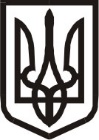 Виконавчий комітет Нетішинської міської радиХмельницької областіР О З П О Р Я Д Ж Е Н Н Я24.06.2024					Нетішин			     № 372/2024-ркПро тимчасове виконання обов’язків директора Нетішинської гімназії «Гармонія» Нетішинської міської ради Шепетівського району Хмельницької областіВідповідно до пункту 20 частини 4 статті 42 Закону України «Про місцеве самоврядування в Україні», розпорядження міського голови від 24 червня     2024 року № 90/2024-рв «Про погодження надання директору Нетішинської гімназії «Гармонія» Нетішинської міської ради Шепетівського району Хмельницької області Яцюку М.С. відпустки», пункту 1.6. Контракту укладеного з директором Нетішинської гімназії «Гармонія» Нетішинської міської ради Шепетівського району Хмельницької області Яцюком М.С., укладеного 01 липня 2020 року, зі змінами: 1. Тимчасове виконання обов’язків директора Нетішинської гімназії «Гармонія» Нетішинської міської ради Шепетівського району Хмельницької області, на період частини щорічної основної відпустки директора Нетішинської гімназії «Гармонія» Нетішинської міської ради Шепетівського району Хмельницької області ЯЦЮКА Миколи Сергійовича від 01 липня по         11 серпня 2024 року включно покласти на заступника директора з господарської роботи Нетішинської гімназії «Гармонія» Нетішинської міської ради Шепетівського району Хмельницької області ДАЦЮК Наталію Василівну.Підстава: 	- подання начальника управління освіти виконавчого комітету   Нетішинської міської ради Ольги БОБІНОЇ від 20 червня 2024 року № 04/02-04-1279.2. Контроль за виконанням цього розпорядження покласти на заступника міського голови з питань діяльності виконавчих органів ради Василя МИСЬКА.Міський голова					   Олександр СУПРУНЮКЗ розпорядженням ознайомлені:Яцюк М.С.	 			                             «____»____________ 2024 рокуДацюк Н.В.					                  «____»____________ 2024 року